Pozdravljen!Teden: 18. 5. do 22. 5. (Navodila za delo v 5. a, c in d oddelku)K SLOVENCEM V SOSEDNJE DEŽELE 2Upam, da te je rezijanska glasba navdušila, saj je res nekaj posebnega. Ti je pesem v rezijanščini uspelo zapeti, saj melodija ni težka. Pa še tista spremljava z nogo je nekaj posebnega. Z nogo lahko nadomestiš LA LA LA..  na posnetku. Poskusi! (https://www.youtube.com/watch?v=sm3yiePpNYo)Preveri svoje odgovore in v zvezek napiši, kar nisi sam opazil/a:Rezijanski glasbil se imenujeta CITIRA (violina) in BUNKULA (čelo s tremi strunami). Ritem si dajejo tudi z UDARJANJEM Z NOGO. Pri plesu se zibljejo in stopajo po plesišču. Plesalca, ki se med plesom ne držita, menjavata prostor na različne načine in se veliko vrtita. Plesalke držijo krila, plesalci pa imajo prosto spuščene roke. Opis oblačil ti ni smel delati težav, saj je bilo potrebno le pogledti in zapisati. Posebnost rezijanske glasbe je tudi udarjanje z nogo ob tla, vriskanje (vpitje, cviljenje...). Pesem je napisana v dvo in tri-četrtinskem taktu in ima predtakt. Napisan je za dva različna glasova, spodnji glas skozi celo pesem ponavlja isti ton (FA/f).Tudi danes se boš z glasbo sprehodil/a pri Slovencih v zamejstvu. Poslušaj posnetka, še prej pa na zemljevidu poišči, kje je Porabje in kje Koroška.Posnetek št.1: ENO TAKŠNO BI RAD (slovenska ljudska iz Porabja)Posnetek št. 2: PRELJUBA MOJA SOSEDA (slovenska ljudska iz avstrijske Koroške)Besedilo je v narečju in se mu bomo posvetili naslednjo uro. Danes boš bolj poslušal/a in se posvetil/a glasbilom v prvem posnetku ter dodal/a svoja glasbila. Tokrat se posveti iskanju »glasbil« v kuhinji. Ne pozabi se prej posvetovati z mamo, kaj smeš uporabiti in kaj ne, očka pa naj ti pomaga narediti podobno glasbilo, kot ga imaš na spodnjih fotografijah. Bodi iznajdljiv/a in ustvarjaln/a.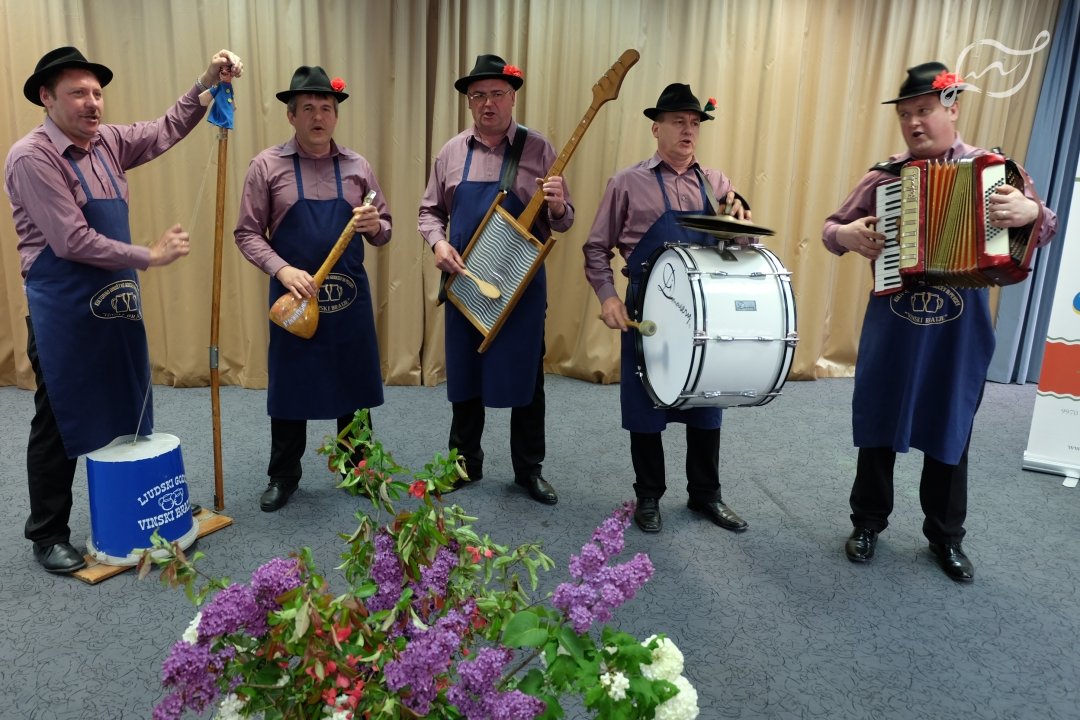 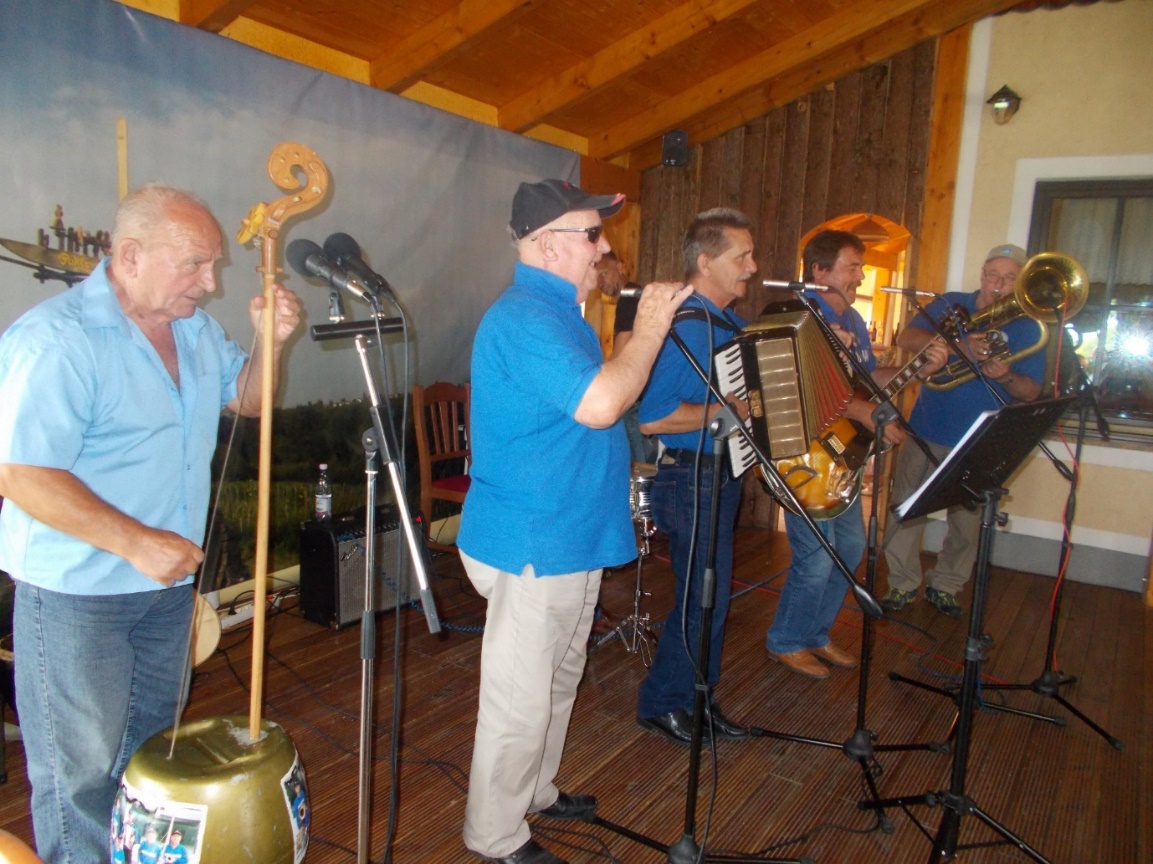 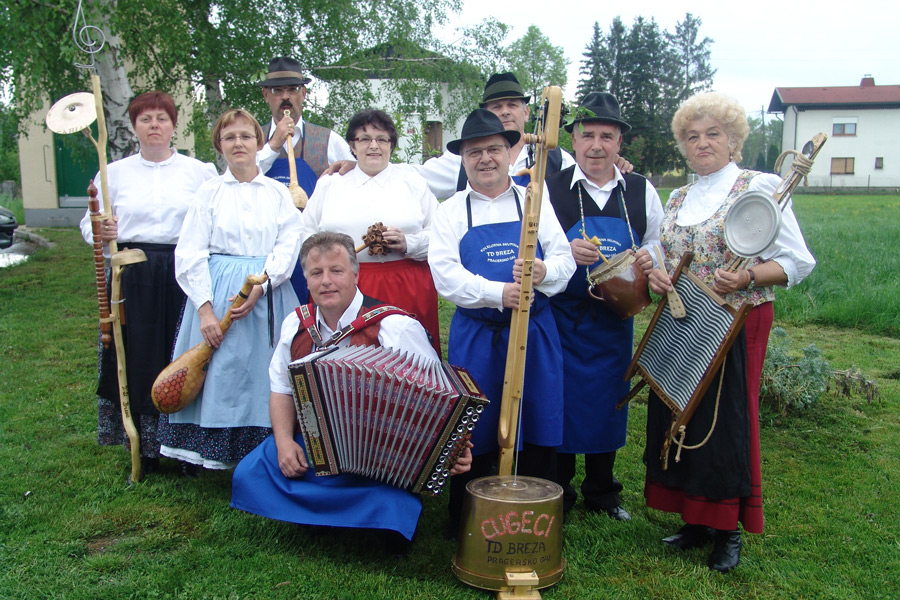 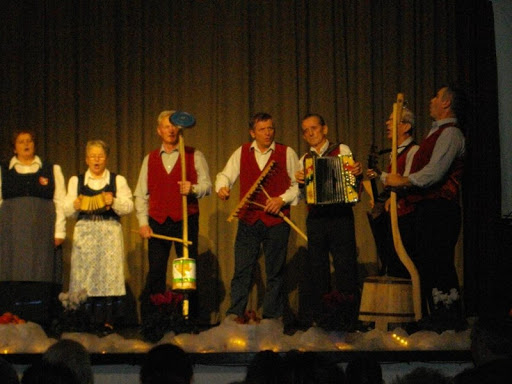 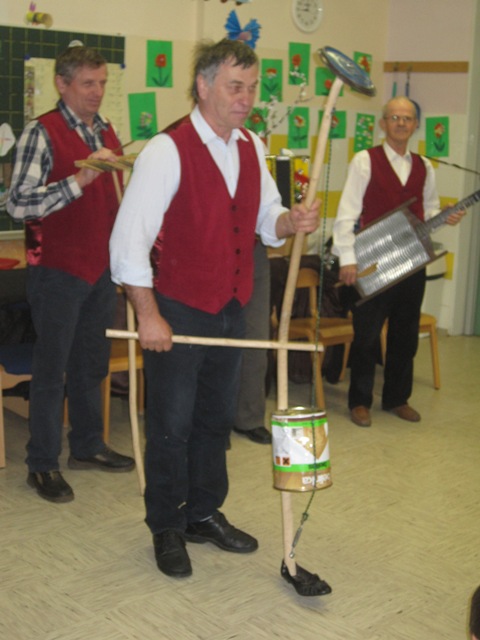 Marinka Istenič